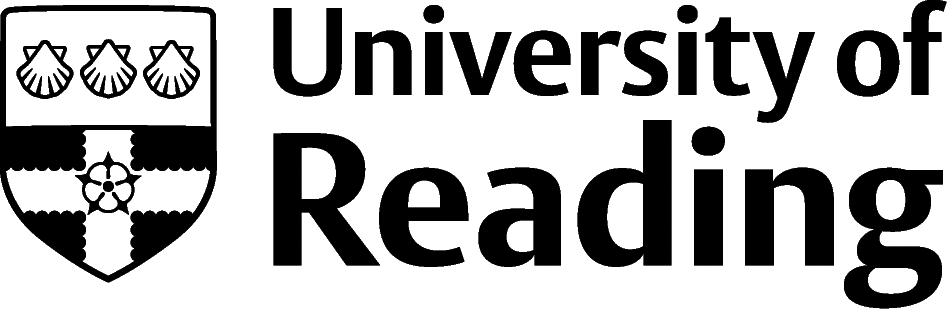 Management Referral FormPlease ensure all sections are fully completed as failure to do so may result in a delay in the form being processed.  Section 1: Managers  DetailsSection 2: Details of the employee   Section 3: Reason for referral  Section 4: Information RequiredWhat information would you like Occupational Health to provide you with (please tick the boxes if required)Section 5: Activities of the employeeSignature of referring manager:Confirmation that the referred employee understands the reasons for the referral:I confirm that I have read and understood the reason for referral.  I also understand that following the appointment, Occupational Health will send a report to my manager and the HR partner/Advisor specified above.  I understand a summary of the report may also be sent to H&S Services if a medical condition has been caused or made worse by my work activitiesI understand that I may elect to see the report before it is supplied to my employer and will be given the opportunity to do this when I sign the consent form at the appointment.I understand that if I don’t give my consent for the referral, or the report, then the University will act solely on the information available.    I understand that all recommendations contained in the report are recommendations only and it is the responsibility of my line manager to decide what advice is implemented, particularly in relation to determining reasonable adjustments to my work environment and/or to my job/role.    This form is confidential to the Occupational Health Service.  It should be completed by the manager responsible for the employee and sent either by internal mail to Occupational Health Service, 117A,         JJ Thomson Building, Whiteknights Campus or via email to occupationalhealth@reading.ac.uk Please ensure that you have read the Management Referral managers guidance prior to completing this and you are also encouraged to discuss this with your HR Partner/Advisor.Full Name Job TitleAcademic School or FunctionEmail addressDaytime contact telephone number HR Partner/Advisor  to be copied on report Full Name Job TitleAcademic School or FunctionDate of BirthHome addressEmail address (Please include personal email if the individual is absent from work)Daytime contact telephone number Please indicate any known dates when employee will not be available for assessment (in the next 3 weeks)  Background information about referral E.G reason for referral, details of absence, changes in health etc.: Please enclose the followingA job descriptionDetails about the individuals sickness absenceAny other information that may be relevant such as a fit noteReason for referral:  Sickness and absenceRecurrent short spells of absence or Prolonged sickness and absence                                                                          Fitness for workFitness to attend a meeting at work Report after accident at work Job requirements will be changing/have changedMember of staff has declared they have a medical problemConsideration of Ill Health RetirementEmployee has developed a disability for which advice on the management of the disability and adaptations are requiredConcern about a member of staff’s health in relation to their ability to carry out their job Suspected alcohol or drug misuseThe employee has had a DSE assessment and they have declared they have a medical condition which requires an  Occupational Health  AssessmentLikely date of return to work?Is the ill health work related?Do any temporary or permanent restrictions apply and for how long?Is the case covered by disability legislation and if so, what adjustments should be considered?Will this person give reliable and consistent service from now on?Is performance significantly affected by ill health and for how long is this likely to continue?Is the employee fit to continue in their current post?Is there a need to seek an alternative post? If yes is there any specific recommendation?Is there any evidence that the work environment is contributing to sickness absence?  If so what alterations may be beneficial?Is ill health retirement relevant? Other (please enter details below) Please enter any additional specific questions you may have here.Is the employee involved in the following?   Is the employee involved in the following?   YESSOMENOStanding for periods of timeStanding for periods of timeWalking Walking Climbing Climbing Working in confined spacesWorking in confined spacesExposure to significant work place stressExposure to significant work place stressLifting or carrying heavy itemsLifting or carrying heavy itemsHandling food (including work in cold environments) Handling food (including work in cold environments) Computer work or other display screen equipmentComputer work or other display screen equipmentProlonged sittingProlonged sittingVocational drivingVocational drivingDriving fork lift trucksDriving fork lift trucksDriving Light Goods or Passenger Carrying VehiclesDriving Light Goods or Passenger Carrying VehiclesOccasional overseas travelOccasional overseas travelFrequent overseas travel or extended periods of travelFrequent overseas travel or extended periods of travelWork outsideWork outsideWork in a noise hazard areaWork in a noise hazard areaWorking or coming into contact with chemicalsWorking or coming into contact with chemicalsWorking or coming into contact with biological agentsWorking or coming into contact with biological agentsWorking with skin irritants or sensitisersWorking with skin irritants or sensitisersWorking with dusts or hazardous fumesWorking with dusts or hazardous fumesWorking with animalsWorking with animalsWorking with substances hazardous to the unborn child or pregnant womenWorking with substances hazardous to the unborn child or pregnant womenWorking with dangerous machinery Working with dangerous machinery Works nights or shift workWorks nights or shift workOther, please provide detailsOther, please provide detailsOther, please provide detailsOther, please provide detailsSignedDatePlease confirm the employee has been made aware of the referral by ticking the box Signed by the employeeDate